Peter and the wolf – My new characters. Can you draw your new characters for Peter and the wolf? 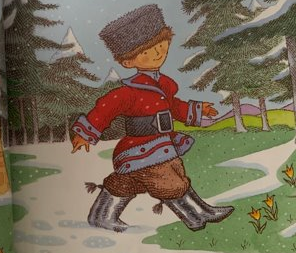 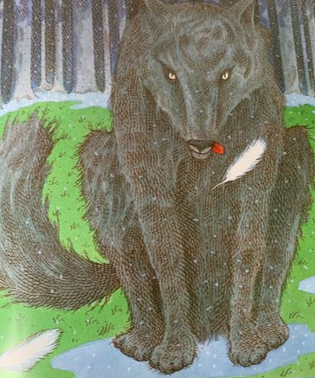 